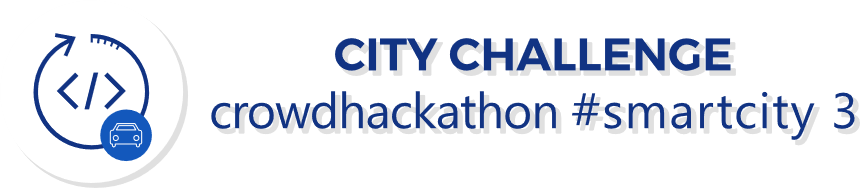 ΙΔΕΑ: Ο τίτλος της ιδέας, ή η περιγραφή της ιδέας σε μία πρότασηγια την προεπιλογή από το ΓΑΒ LABΣΥΝΘΕΣΗ ΟΜΑΔΑΣ (έως 5 άτομα):Τα ονόματα των μελών της ομάδαςΤα ονόματα των μελών της ομάδαςΤα ονόματα των μελών της ομάδαςΤα ονόματα των μελών της ομάδαςΤα ονόματα των μελών της ομάδας*Προθεσμία υποβολής η 19η Απριλίου στο email vacilos@uop.gr Συνοπτική περιγραφή (ενδεικτικά 2 παράγραφοι)Δεν χρειάζεται να μας πείτε πολλά, μόνο αρκετά για να καταλάβει κανείς τη βασική ιδέα. Δύο παράγραφοι είναι αρκετές.Θυμηθείτε πως ο διαγωνισμός εστιάζει κυρίως σε ιδέες που θα μπορούσαν να βελτιώσουν τη λειτουργία ενός δήμου, όπως ενδεικτικά:Βελτίωση ποιότητας ζωής στις πόλειςΦιλικός ΔήμοςΒελτιώνω το περιβάλλον και τη δημόσια υγείαΔίνω λύση σε ένα πρόβλημα που αντιμετωπίζω καθημερινάόμως με χαρά θα διαβάσουμε και οποιαδήποτε άλλη ιδέα.Αν γνωρίζετε ήδη με ποιο τρόπο θα μπορούσε η ιδέα σας να υλοποιηθεί/εφαρμοστεί (πχ αρχιτεκτονική εφαρμογής, απαιτούμενες παρεμβάσεις ή θεσμικές αλλαγές κλπ) μπορείτε να τον περιγράψετε εδώ, δεν είναι όμως απαραίτητο.Οφέλη για τους πολίτες (ενδεικτικά τρεις γραμμές)Εάν η εφαρμογή της ιδέας σας θα βελτιώσει τη ζωή των πολιτών, γράψτε μας για αυτό.Οφέλη για την πόλη μου (ενδεικτικά τρεις γραμμές)Εάν η εφαρμογή της ιδέας σας θα ωφελήσει συνολικά την πόλη ή το δήμο, γράψτε μας για αυτό.Παράδειγμα εφαρμογής (ενδεικτικά μία παράγραφος)Με ένα παράδειγμα (ή και περισσότερα) βοηθήστε μας να φανταστούμε πως ακριβώς θα λειτουργεί η ιδέα σας στην πράξη.Στοιχεία επικοινωνίαςΤηλέφωνο:Email:Λίγα λόγια για την ομάδαΕδώ μπορείτε να μας πείτε ποιοι είστε, με τι ασχολείστε και τι είναι αυτό που σας έφερε στο διαγωνισμό.Αν θέλετε μπορείτε να προσθέσετε και φωτογραφίες σας. 